Western Australia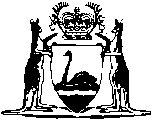 Electoral Districts Act 1922		This Act was repealed by the Electoral Districts Act 1947 s. 14 (No. 51 of 1947) as at 19 Mar 1948.		There are no Word versions of this Act, only PDFs in the Reprinted Acts database are available.